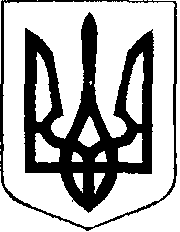                                                У К Р А Ї Н А            Жовківська міська рада  Жовківського району Львівської області	12-та сесія VIІІ-го демократичного скликання 				         РІШЕННЯвід  16.07.2021  р.             № 246	м. ЖовкваПро надання дозволу на проведення експертної грошової оцінки земельної ділянки площею 2.7904 га по вул. Жовківська, 1 Б на території Жовківської міської ради Львівського (Жовківського) району Львівської області               Розглянувши заяву  Пс/гП «БОГДАН» та долучені матеріали, керуючись                ст. 17, 127, 128 Земельного Кодексу України, ст.26 Закону України “Про місцеве самоврядування в Україні», враховуючи  пропозиції та рекомендації депутатської комісії з питань земельних відносин, земельного кадастру, планування території, будівництва, архітектури, охорони пам’яток, історичного середовища, природокористування та охорони довкілля Жовківська міська радаВ И Р І Ш И Л А:1. Надати дозвіл Пс/гП «БОГДАН»  на проведення експертної грошової оцінки земельної ділянки площею 2.7904 га сільськогосподарського призначення, кадастровий номер 4622789000:03:000:0076  для іншого сільськогосподарського призначення, яка знаходиться по вул. Жовківська, 1 Б на території Жовківської міської ради Львівського (Жовківського) району Львівської області.2. Міському голові укласти з Пс/гП «БОГДАН» угоду про оплату авансового внеску в розмірі 20% вартості земельної ділянки, визначеної за нормативною грошовою оцінкою в рахунок оплати ціни продажу земельної ділянки для фінансування робіт з проведення експертної грошової оцінки земельної ділянки, що підлягає продажу у власність. 3. Контроль за виконанням рішення покласти на постійну комісію з питань земельних відносин, земельного кадастру, планування території, будівництва, архітектури, охорони пам’яток, історичного середовища, природокористування та охорони довкілля (Креховець З.М.).Міський голова                                                               Олег ВОЛЬСЬКИЙ